INDICAÇÃO Nº 3601/2018Indica ao Poder Executivo Municipal a manutenção na malha asfáltica, em trecho da Avenida Mogi Guaçu, na altura do número 700, no bairro Jardim das Laranjeiras.  Excelentíssimo Senhor Prefeito Municipal, Nos termos do Art. 108 do Regimento Interno desta Casa de Leis, dirijo-me a Vossa Excelência para sugerir que, por intermédio dos setores competentes, sejam tomadas as devidas providências com a finalidade de melhorar o asfalto na Avenida Mogi Guaçu, na altura do número 700, no Jardim das Laranjeiras que interliga diversos bairros daquela região.  Justificativa:Conforme relatos de moradores do bairro Jardim das Laranjeiras e adjacências e analisado por este vereador, este trecho está com grandes depressões na camada asfáltica dificultando a travessia de pedestres e causando danos aos veículos que transitam diariamente nesta avenida.  É preciso uma analise in loco de técnicos responsáveis e se necessário, uma força tarefa entre secretárias para solucionar de modo definitivo este problema. Plenário “Dr. Tancredo Neves”, em 18 de junho de 2.018.Ducimar de Jesus CardosoKADU GARÇOM  -Presidente-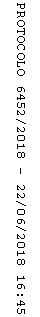 